Зачем учить детей петь.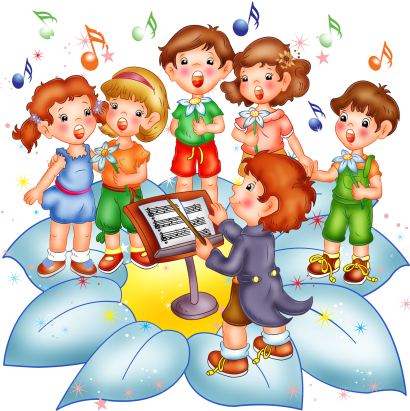     У каждого ребёнка можно пробудить интерес к музыке, развить музыкальный слух и голос. Надо создать в семье атмосферу благожелательного отношения к малышам, всячески поощрять их попытки проявлять себя  в музыке. Знайте, это приносит детям радость и делает их добрее.Очень часто маленьким детям не хватает живого общения с родителями. Музыкальный центр и телевизор стали заменять ласковый и родной мамин голос. Недостаток общения негативно сказывается на еще эмоционально не окрепшем детском организме. Выход очевиден — пойте вместе с детьми и для детей. Пение укрепит здоровье, улучшит настроение, поможет установить эмоциональный контакт между мамой и ребенком.Когда мы пребываем в хорошем настроении, нам хочется петь! Детям тоже. Потому что пение – естественный физиологический процесс, пользоваться которым может каждый с рождения.В младенчестве первые песенки – “агуканья” способствуют развитию голоса у ребенка и формированию правильной речи в дальнейшем. Если вы не умеете петь, не расстраивайтесь и не комплектуйте. Попробуйте спеть колыбельную на двух нотах или просто прочитать текст нараспев, только ритмично. Малышу все равно понравится. Главное, чтобы ребенок слышал мягкий и спокойный голос мамы, ощущал ее эмоциональный настрой.Веселые песенки – попевки рассказывают уже подросшему ребенку о животных, птичках, явлениях природы. Такие, как “Петушок”, “Воробушек”, “Заинька”, “Мышки и кот” и др.Как спеть – зависит от настроения. Малыш в это время будет смотреть на Вас, и радоваться, улыбаться.У детей дошкольного возраста пение формирует правильное дыхание, дикцию. Исполнение песен раскрепощает зажатый детский организм, снимает усталость, раздражение, дает выход эмоциям, тем самым, успокаивая нервную систему.Песен  много, и все они разные и по характеру, и по темпу исполнения.К старшему дошкольному возрасту, дети исполняют не только песни о явлениях общественной жизни, сезонных изменениях в природе, но и о доброте, дружбе, героях мультфильмов и сказок. “Настоящий друг”, “Песенка кота Леопольда”, “Улыбка”, “Кузнечик”, – эти песенки всем хорошо знакомы и любимы. Они учат ребенка быть добрым, справедливым, заботиться о друзьях.С использованием песенок можно разыгрывать небольшие сценки из сказок. Например, из сказок “Колобок”, “Рукавичка”, Волк и семеро козлят”.Ну и, конечно, лепить, рисовать, конструировать очень интересно, когда напеваешь какую-нибудь знакомую мелодию. Кисть ложится ровно, а поделка получается просто замечательная!В наш современный век, пожалуй, в каждой семье находится музыкальный центр с функцией “караоке”. В выходные дни можно собраться всей семьей и с удовольствием попеть знакомые всем с детства песенки. Это поднимет настроение всем членам семьи, а детям доставит массу хороших впечатлений. Ведь петь будут не только они, а еще мама и папа!Не стоит, однако, увлекаться, магнитофонным пением.Помните, что никакой магнитофон не заменит ребенку живое общение и живое пение!!! Так пойте же на здоровье и доставляйте радость себе и Вашему малышу! 